MUIR WOOD PARK: PLAY AREA SURVEY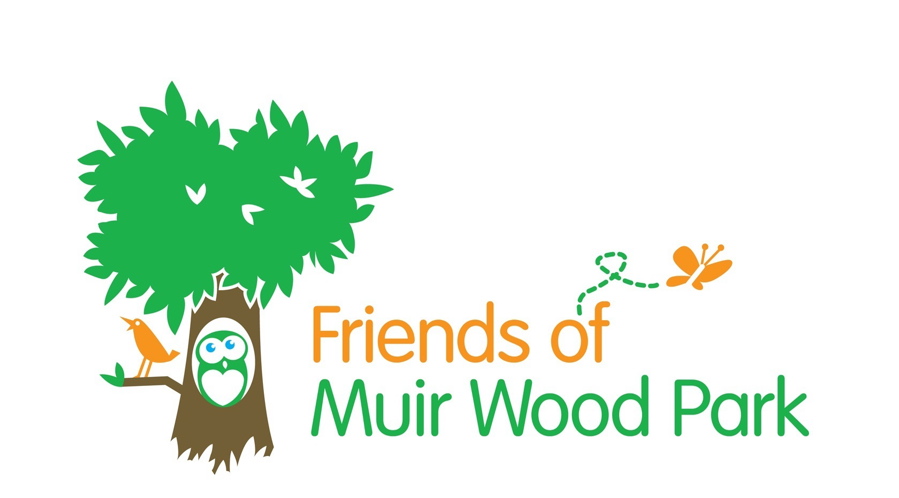                                     We hope to design a new play area for Muir Wood Park. We will need             	                       to find almost all of the money for this project ourselves so it will take	                    some time  and is likely to be completed in stages. We would                                     welcome your feedback so that we can create a draft design for                                        further consultation.Please use the links below to complete a survey. We welcome all thoughts and feedback.If you would like a paper copy sent out, please contact  events.fmwp.@gmail.comThe survey can also be accessed via our Facebook page –(www.facebook.com/MuirwoodPark)and website (www.fmwp.btck.co.uk)     Kids Survey             https://www.surveymonkey.co.uk/r/GZYLWZR    Adults Survey                       www.surveymonkey.co.uk/r/QY3QFVY